<avv.carlopatrizi@gmail.com>; <Tiziana Banini>; <a.fabrizi@ecoconnection.it>; + altri 12 destinatari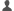 Avv.carlopatrizi@gmail.com, tiziana.banini@uniroma1.it, ettore.zot@gmail.com, a.fabrizi@ecoconnection.it, maurizio.assogna@gmail.com, ilaria.mascaro@gmail.com, e.confaloni@gmail.com, francesco.valori@libero.it, f.dilecce@tiscali.it, stefano.caffari@gmail.com, riccardo.vallone@gmail.com, gi.sal.y8z@alice.it, lchieppa@istat.it, chiaramimosa@gmail.com, annablurtsyan@yahoo.co.uk, 